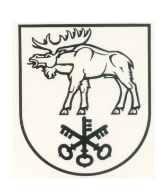 LAZDIJŲ RAJONO SAVIVALDYBĖS TARYBASPRENDIMASDĖL 2020 M. ŽEMĖS MOKESČIO LENGVATŲ NUSTATYMO202 m.                 d. Nr. LazdijaiVadovaudamasi Lietuvos Respublikos vietos savivaldos įstatymo 16 straipsnio 2 dalies 18 punktu ir Lietuvos Respublikos žemės mokesčio įstatymo 8 straipsnio 2 dalies 3 punktu ir 3 dalimi, Lazdijų rajono savivaldybės taryba nusprendžia:          1. Nustatyti 2020 metams fiziniams asmenims, kurių šeimose mokestinio laikotarpio pradžioje nėra darbingų asmenų ir kuriems nustatytas 0–40 procentų darbingumo lygis arba kurie yra sukakę senatvės pensijos amžių ar yra nepilnamečiai, priklausančio žemės sklypo neapmokestinamuosius dydžius:1.1. Lazdijų ir Veisiejų miestuose – 0,15 ha;	1.2. Kitose Lazdijų rajono savivaldybės vietovėse – 3 ha.	2. Atleisti nuo žemės mokesčio:2.1. daugiavaikes šeimas, auginančias 3 ir daugiau nepilnamečių vaikų ar pilnamečių vaikų iki 24 metų, kurie mokosi pagal bendrojo ugdymo programą ar pagal formaliojo profesinio mokymo programą arba studijuoja aukštojoje mokykloje (studentai), už šio sprendimo 1.1 ir 1.2 papunkčiuose nurodytų dydžių žemės sklypus;           2.2. šeimas, nuo 2019 m. praėjusių metų rugpjūčio 16 d. iki 2020 m. einamųjų mokestinių metų rugpjūčio 15 d. nukentėjusias nuo gaisrų, kurių metu padaryta žala gyvenamiesiems ir (ar) ūkiniams pastatams;	2.3. asmenis, nukentėjusius nuo 1939–1990 metų okupacijos, kurie patys 2020 m. einamaisiais mokestiniais metais deklaravo žemės plotus.           3. Nustatyti, kad iki rugpjūčio 31 d. informaciją, reikalingą Valstybinei mokesčių inspekcijai prie Lietuvos Respublikos Finansų ministerijos, Lazdijų rajono savivaldybės administracijos Biudžeto, finansų ir turto valdymo skyriui pateikia:3.1. Lazdijų rajono savivaldybės administracijos seniūnijų seniūnai – apie 2.1 ir 2.3 papunktyje nurodytus asmenis;3.2. Lazdijų rajono savivaldybės administracijos Vietinio ūkio skyrius – apie 2.2 papunktyje nurodytus asmenis.4. Nustatyti, kad Lazdijų rajono savivaldybės administracijos Biudžeto, finansų ir turto valdymo skyrius susistemina pagal 3.1 ir 3.2 papunkčius pateiktą informaciją ir Valstybinei mokesčių inspekcijai prie Lietuvos Respublikos Finansų ministerijos pateikia iki rugsėjo 1 d.Savivaldybės merė                                                                                                   Ausma Miškinienė______________